Гражданское общество в России8 февраля состоялась открытая лекция на тему: «Перспективы становления и развития правового государства и гражданского общества в России». Очень интересно осветил эту тему для учащихся МАОУ СОШ № 42 г. Тюмени ассистент кафедры теории государства и права и международного права ИГиП ТюмГУ Аржиловский Д. Е.Для начала Дмитрий Евгеньевич предложил учащимся самостоятельно вспомнить признаки любого общества и государства, определение таких понятий, как правовое государство и гражданское общество. Ребята высказали много определений, каждое из которых было правильным. 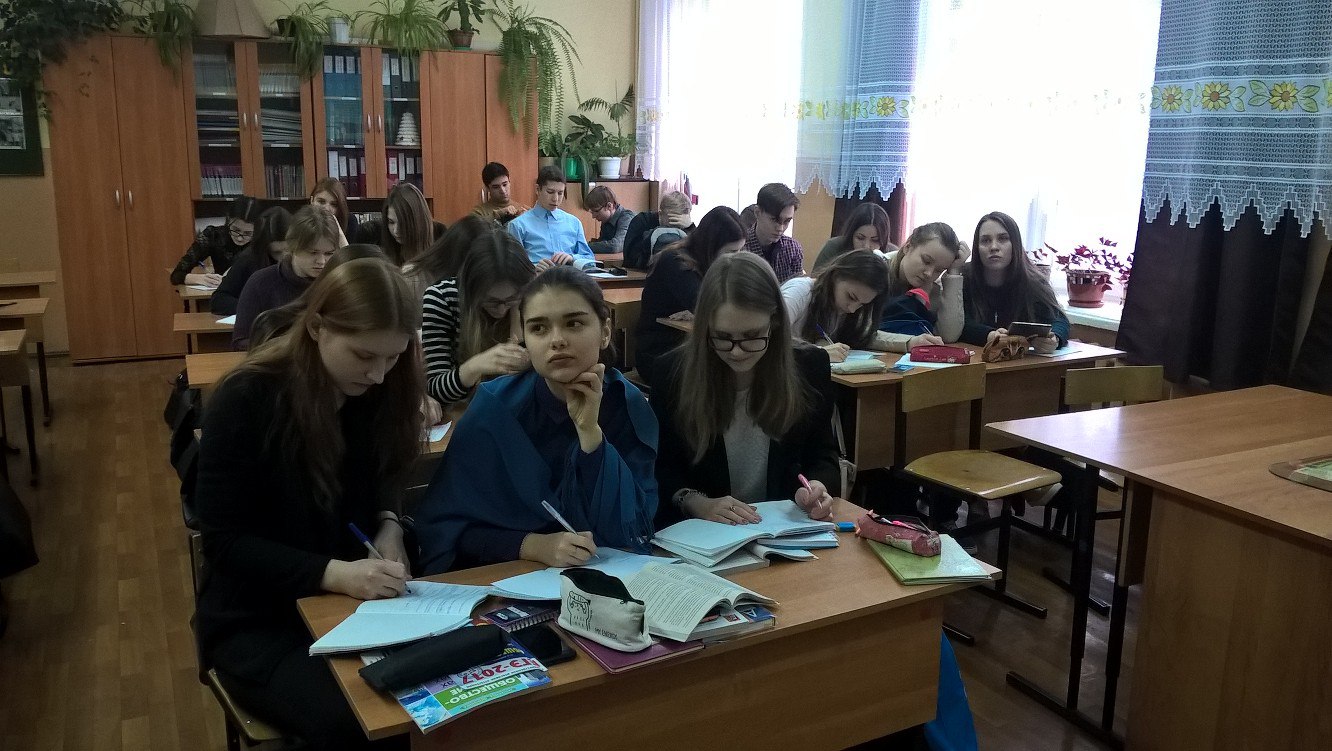 По итогу дискуссии по заданным вопросам Дмитрий Евгеньевич продиктовал для учащихся наиболее полные определения данных понятий.В ходе лекции слушателям были заданы очень важные вопросы: может ли отдельно существовать гражданское общество от правового государства, и наоборот? Является ли Россия правовым государством?  По этим вопросам школьники высказали свою точку зрения, приведя весомые аргументы в подтверждение своей позиции.Дискуссия получилась живой и познавательной. Организаторы отметили, что ученики получили много новой информации, которая пригодится им не только при сдаче ЕГЭ, но и в обычной жизни.Анастасия Пешкина,помощник исполнительного директора ТРООВ ТюмГУ